Axial roof fan DZD30-4APacking unit: 1 pieceRange: 
Article number: 0087.0415Manufacturer: MAICO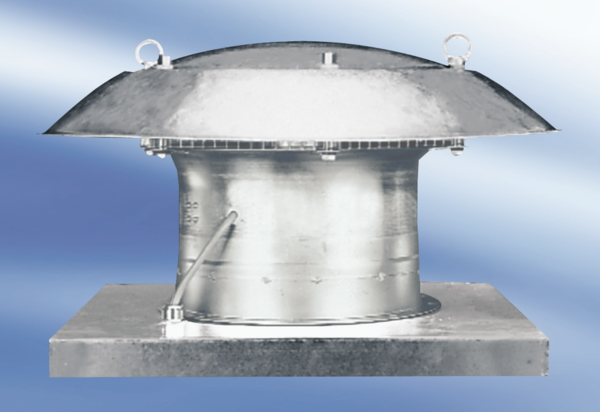 